Publicado en  el 04/06/2015 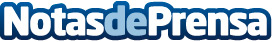 Suzuki-Repsol, un equipo con 16 Campeonatos de España en el 48 Rallye de OurenseDatos de contacto:Nota de prensa publicada en: https://www.notasdeprensa.es/suzuki-repsol-un-equipo-con-16-campeonatos-de_1 Categorias: Automovilismo Industria Automotriz http://www.notasdeprensa.es